明德教育集团初中联盟期末考试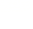 八年级 物理试卷 18-19 学年第一学期 时量：100min 满分：100 分 命题人：陈浪  审题人：初三物理组 一、 选择题（每题 3 分，共 36 分）1．下列估测经验最接近实际的是（  ）A． 乒乓球台高约为 760 cmB． 一元硬币的质量约为 50 gC． 成年人正常行走 1 m 用时约 1 sD． 近几年长沙冬季平均气温约-10 ℃2．小敏做冰的熔化实验时，绘制了如图所示温度随时间变化的图象，根据图象得出的 说法正确的是 （  ）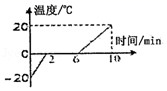 A． 冰是非晶体	B． 冰的熔点是 0℃C． 第 5min 一定是液态	D． 冰熔化过程用时 10min3．关于自然现象，下列说法正确的是（   ）A． 初冬松花江畔“树挂”的形成是凝固现象，需放出热量B． 冬天的室外，小雪口中呼出的“白气”是汽化现象，需吸收热量C． 哈尔滨冰雪大世界的冰雕逐渐变小是升华现象，需吸收热量D． 初春时节，哈市路面的冰雪逐渐消融是液化现象，需放出热量4  ．如图所示，利用图甲来测凸透镜的焦距，利用图乙来探究凸透镜成像的规律，在如 图乙所示的位置光屏上成清晰的像，下列说法不正确的是（  ）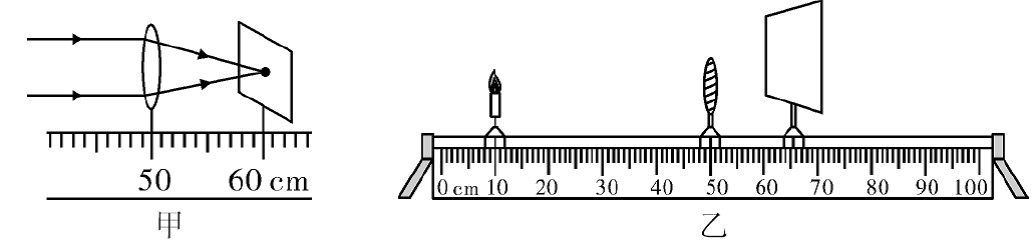 A． 由图甲可知凸透镜的焦距是 10.0 cmB． 图乙中成像的特点与照相机的成像原理相同C． 图乙中若用遮光板挡住凸透镜的上半部分，光屏上只出现像的下半部分D． 图乙中若在凸透镜左侧“戴”上近视眼镜，光屏向右移动才能找到清晰的像5．甲、乙两同学沿平直路面步行,他们运动的路程随时间变化的 规律如图所示,下面说法中错误的是	(   )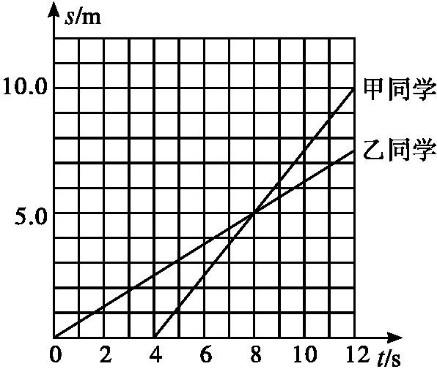 A． 甲同学比乙同学晚出发 4 sB． 4~8 s 内,甲、乙两同学都做匀速直线运动 C． 0~8 s 内,甲、乙两同学通过的路程相等 D． 8 s 末,甲、乙两同学速度相等试卷第 1 页，总 5 页6.对公式 ρ的理解正确的是（   ）A． 同种物质 ρ 与 m 成正比B． 物质 ρ 与 m,V 无关，是物质的一种特性。C． 同种物质 ρ 与 V 成反比D． 同种物质 ρ 与 m 成正比，与 V 成反比7．在《资治通鉴》中记载“人以铜为镜，可以正衣冠；以古为镜，可以见兴替”．我 们的祖先很早就会用磨光的铜面作为镜子，观察自己的像．那么人在铜镜中所成的像是     （    ）A． 倒立缩小的实像	B． 正立等大的实像C． 正立放大的虚像	D． 正立等大的虚像8．小李看到盛水的碗底有一枚硬币，图中能大致反映这一现象的光路图是（  ）A                                           B． 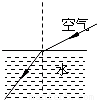 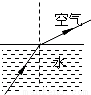 C．                                         D． 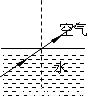 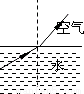 9．平静的湖面上映出天上的白云，一个同学说：“快看，鱼在云里游呢。”她看到的“云 和鱼”实际上是（  ）A． 云是像，鱼是实物	B． 云是虚像，鱼是实像C． 云和鱼都是实像	D． 云和鱼都是虚像10．下列光现象中与“形影不离”相同的是（   ）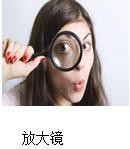 A                                                B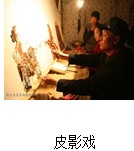 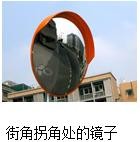 C                                                    D．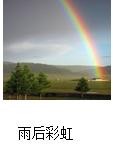 11．李华同学在称量范围内用天平测质量时，在天平的托盘中无论怎样加减砝码，都不 能使横梁平衡，你认为解决的办法是（   ）A． 移动游码B． 旋动平衡螺母C． 左右相互交换托盘D． 移动游码或旋动平衡螺母12．如图所示是在“探究甲、乙两种液体质量跟体积关系”时做出的图像(已知不管两 种液体如何配制混合溶液,混合前后总体积不变)。则下列分析正确的是（  ）A． 若m甲= m乙,则V甲＞V乙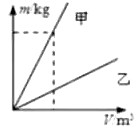 B． 甲物质的质量跟体积的比值比乙物质的质量跟体积的比值大C． 若以m 甲 =m乙配制一种混合液,这种混合液的密度为D． 若以m 甲 =  2m乙配制一种混合液,这种混合液的密度为二、填空题（每空 2 分，共 22 分）13．2008 年北京奥运火炬传递的主题是“传递激情，传递梦想”。若火炬手以 1 米/秒的 速度沿直线匀速通过 60 米，需        秒，以路旁的树木为参照物，火炬手是         的。(选填“静止”或“运动”)。14.雨后的彩虹是光的        现象，清晨的大雾是由于水蒸气遇冷        形成的。15．“两岸猿声啼不住，轻舟已过万重山”诗人是根据声音的 判别出是猿声； 城市很多地方禁止鸣笛是从          减弱噪声；地震、海啸等自然灾害会产生         （选填“次声波”“超声波”）16.小伟通过实验得到凸透镜像距 v 与物距 u 的关系图象,如图所示。由图象可知该凸透 镜的焦距为      cm。当物距为 30 cm 时,该凸透镜的成像特点可应用于     。(选填 “照相机”“投影仪”或“放大镜”) 17.两个实心物体 A 和 B 的质量之比为 3：4，密度之比为 2：1，则它们的体积之比为           。若此时将 A,B 物体同时切去一半的体积，则剩下的 A,B 密度之比为                  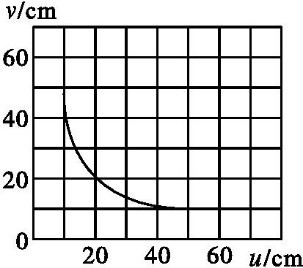 三、实验题（每空 2 分，共 22 分）18．在探究凸透镜成像规律的实验中．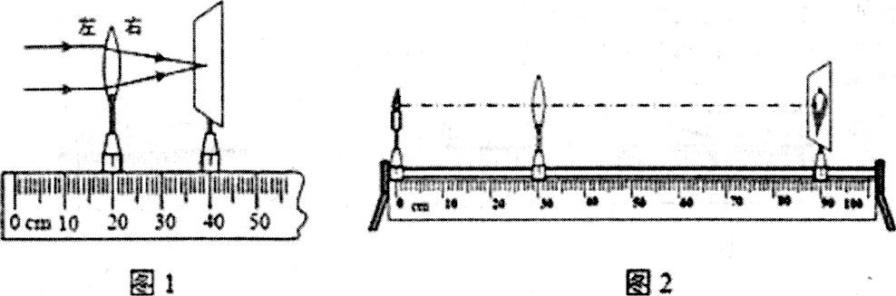 (1)由如图可知凸透镜的焦距为        cm．(2)如图，把蜡烛放在此凸透镜左侧 30cm 处，点燃蜡烛，调节透镜和光屏的高度，使焰 心与透镜光心在同一水平线上．移动光屏，可在光屏上得到如图所示的清晰像，这个像 是        像．(请填像的“正立倒立、放大缩小、虚实”情况)19．小明“探究水沸腾时温度变化的特点”的实验装置如图甲所示。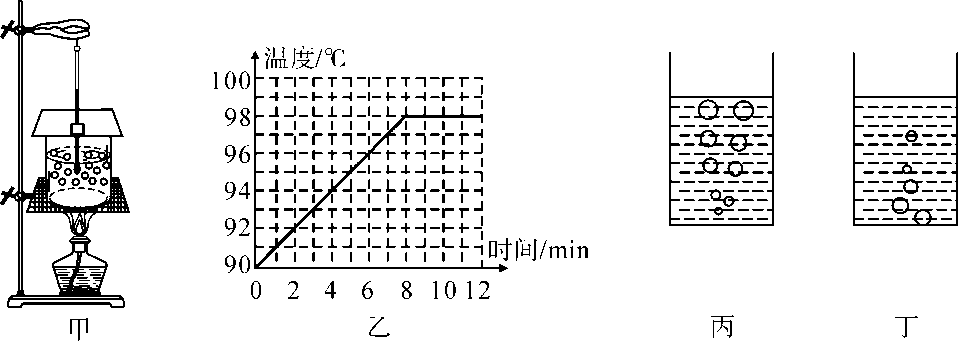 （1）当温度上升到 90 ℃后，小明每隔 1 min 记录一次温度，然后绘制了温度随时间变化的图像，如图乙所示说明此时该地大气压 	1 标准大气压（选填“大于”“等 于”或“小于”）。停止加热，小明发现水不能继续沸腾，说明水在沸腾过程中要不断        。（2）图      （选填“丙”或“丁”）能反映水沸腾时产生气泡的情形。20．如图所示，是小明在“探究平面镜成像的特点”的实验 中选用的器材和活动过程。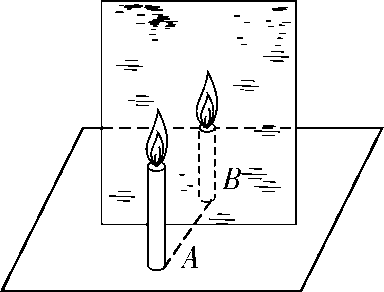 （ 1 ） 小 明 选 择 玻 璃 板 代 替 平 面 镜 进 行 实 验 的 目 的 是               ； （2）如果在图中 B 蜡烛的像的位置上放一张白纸板做屏幕， 则白纸板上将 （选填“有”或“没有”）蜡烛的像， 这说明平面镜成的是      像（选填“实”或“虚”）。21．为确定某种未知液体的“身份”，物理老师把这个任务交给了小明的实验小组，他们 利用天平和量筒进行了多次测量。某次的操作如下：（1）用天平测量液体的质量。当天平平衡时，放在右盘中的砝码大小和游码的位置如图 16 甲所示，则称得烧杯和液体的质量 m 为             g。（2）用量筒测量液体的体积。将烧杯中的液体全部倒入量筒中，测量该液体的体积 V。 尽管体积测量方法正确，但大家在对实验过程及结果进行评估时，发现液体的体积测量 值比它的实际值要       （选填“偏大”或“偏小”）。（3）他们对测量方法进行修正后，测出了几组实验数据，并根据测量结果作出了“m－V”图像，如图所示。由图像并通过查表对照知该液体           。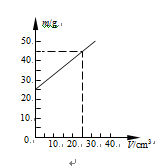 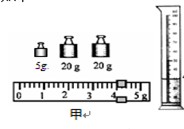 四、综合题（22 题每空 2 分，共 6 分，23 题 6 分，24 题 8 分） 22．阅读短文，回答问题眼 睛如图是我们人的眼睛的结构图，它很像一架照相机。我们看物体时，通过睫状体 的伸缩来调节晶状体的弯曲程度，改变晶状体的焦距，使不同远近的物体都能在像距相 同的视网膜上生成清晰的倒立实像。当睫状体放松时，晶状体比较薄，对光的偏折能力变小，远处物体射来的光刚好会聚在视网膜上，眼球可以看清远处的物体；当睫状体收 缩时，晶状体变厚，对光的偏折能力变大，近处物体射来的光会聚在视网膜上，眼睛就 可以看清近处的物体。若沉溺于上网或长时间近距离看书写字、看电视，容易使睫状体 的调节负担过重不能使晶状体恢复原状，使眼球的前后径过长，致使远处物体折射所形 成的物像落到了视网膜的前方，形成近视。近视眼可以通过佩戴的眼镜加以矫正。近视 程度越严重，戴的眼镜度数越大。 透镜焦距 f 的长短标志着折光本领的大小，焦距越短，折光本领越大。通常把透镜焦距的倒数叫作透镜的焦度，用 Φ 表示，即 Φ ＝。如果某透镜的焦距是 0.5m，它 的焦度就 Φ ＝＝2m－1，而平时说的眼镜片的度数就是镜片的透镜焦度乘 100 的值，例如，400 度远视镜片的透镜焦度是 4m－1，它的焦距是 0.25m。通常远视镜片的度数是正数，而近视镜片的度数是负数。 眼睛瞳孔的作用是能改变大小以控制进入眼睛的光线量。在弱光条件下变大，允 许更多的光线进入，以便视物清楚。在强光条件下缩小，防止强光损伤视网膜，起到保 护视网膜作用。 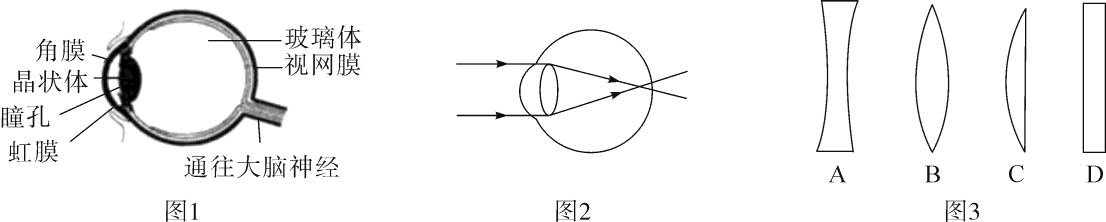 (1)眼睛很像一架照相机。眼球相当于一个     透镜，视网膜相当于光屏。(2) 如图所示是小明的眼睛看物体时的成像情况，则小明的眼睛需要佩戴如图中的                (填字母)透镜。(3)某同学所戴眼镜镜片的焦距为 200cm，该镜片的度数为        度。23．一只船在海上行驶，船上发出一鸣笛声，旅客在 4s 后听到前方悬崖反射回来的声 音，问（1）如果船鸣笛后马上停止行驶，求悬崖与船的距离。（2）若鸣笛后船以 20m/s 的速度继续向前行驶，求悬崖与旅客听到回声处的距离？（已 知声音在空气中的传播速度为 340m/s）24．．将一钢球放入盛有 100mL 水的量筒中，水面上升到 150mL 处．又用天平称出该球质量为 316g，此钢球是空心的还是实心的？若为空心的，在空心部分注满煤油，那么钢球的总质量为多少？（ρ 煤油=0.8×103 kg/m3	ρ铁=7.9×103 kg/m3 )明德教育集团初中联盟期末考试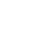 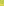 八年级 物理试卷答案18-19学年第一学期1—5   CBCCD    6—10  BDBDA    11—12 AB13.   60  运动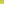 14.  色散   液化   15.  音色  声源处 次声波16、 10   照相机17、 3:8   2:118.（1）20.0 （2）倒立放大的实像19.（1）小于 吸热[来源:学科网ZXXK][来源:Zxxk.Com]（2）丙20（1）更好的确定像的位置[来源:学科网ZXXK]（2）没有  虚21、（1）49[来源:Z§xx§k.Com]（2）偏小（3）煤油[来源:学*科*网]22（1）凸  （2）A   （3）5023、  640m24、空心  一些物质的密度一些物质的密度一些物质的密度一些物质的密度物质硫酸水煤油密度（kg·m－3）1.8×1031.0×1030.8×103